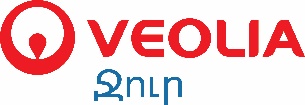 «Վեոլիա Ջուր» ՓԲԸՀՐԱՎԵՐ«ՎԵՈԼԻԱ ՋՈՒՐ» ՓԲԸ-Ի ԿԱՐԻՔՆԵՐԻ ՀԱՄԱՐ` «ՋՐԱՉԱՓԵՐԻ ՑՈՒՑՄՈՒՆՔՆԵՐԻ ԱՎՏՈՄԱՏԱՑՎԱԾ ՀԱՄԱԿԱՐԳՈՎ ՓՈԽԱՆՑՄԱՆ» ԾՐԱԳՐԻ ԵՎ ՍՊԱՍԱՐԿՄԱՆ ԾԱՌԱՅՈՒԹՅՈՒՆՆԵՐԻ ՁԵՌՔԲԵՐՄԱՆ ՆՊԱՏԱԿՈՎ  ՀԱՅՏԱՐԱՐՎԱԾ ՀԵՏԱՔՐՔՐՈՒԹՅԱՆ ՀԱՅՏԵՐ ՆԵՐԿԱՅԱՑՆԵԼՈՒ«Վեոլիա Ջուր» ՓԲԸ-ն հրավիրում է համապատասխան և իրավասու կազմակերպություններին ներկայացնելու հետաքրքրության հայտեր Ջրաչափական սարքերի ցուցմունքները ավտոմատացված համակարգով՝ անլար եղանակով ընկերության  տվյալների բազա փոխանցելու  պիլոտային ծրագիր ներկայացնելու համար:Հայտատուին ներակայացվող պահաջներն են. 1. Հեռակառավարման ոլորտում ավտոմատացման համակարգերի ստեղծման փորձառություն վերջին 5 տարիների ընթացքում, 2. Հայտատուն վերջին երեք տարիների ընթացքում Պատվիրատուների կողմից կասեցված պայմանագրեր պետք է չունենա, Հայտատուի որևէ սխալ գործելակերպի հետևանքով,3. Հայտատուն Վեոլիա գրուպի մասնաճյուղերի հետ մրցութային և պայմանագրային գործընթացների հետ կապված դատական գործառույթներ պետք է չունենա,4.  Հայտատուն ներգրավված պետք է չլինի  բազմակողմ կամ երկկողմ դոնոր կազմակերպությունների, կամ զարգացման հաստատությունների և ՀՀ ֆինանսների նախարարության սև ցուցակներում, 5. Ընկերությունը պետք է սնանկ ճանաչված չլինի,6. Շահերի բախումա)Հայտատուները շահերի բախում չպետք է ունենան: բ)Շահերի բախում  է համարվում, եթե Հայտատունները ունեն սերտ բիզնես կամ ընտանեկան հարաբերություններ «Վեոլիա Ջուր» ՓԲԸ-ի մասնագիտական ​​անձնակազմի հետ, որոնք ուղղակի կամ անուղղակի ներգրավված են սույն նախաորակավորման փաստաթղթերի, տեխնիկական մասնագրերի պատրաստման և հայտերի գնահատման մեջ կամ հետագայում կներգրավվեն աշխատանքների տեխնիկական վերահսկման ծառայությունների մատուցման գործառույթներին, բացառությամբ այն դեպքերի, երբ այդ հարաբերություններից բխող հակամարտությունը «Վեոլիա Ջուր» ՓԲԸ-ի համար ընդունելի ձևով կարգավորվել է նախնական որակավորման, մրցույթների և պայմանագրերի իրականացման ընթացքում:գ)  Հայտատուները չպետք է ունենան շահերի բախում, ինչպես ներկայացված է ստորև:Բոլոր Հայտատուները, որոնք կունենան շահերի բախում, կորակազրկվեն:Շահերի բախումը առկա է, եթե՝ Հայտատուն կամ նրա  մասնաճյուղերից, կամ նրանց բաժնետերերից  կամ նրանց ղեկավարներից, կամ նրանց ընտանիքի անդամներից որևէ մեկը՝ կապված այս բաժնետերերի հետ  ղեկավարները ուղղակի կամ անուղղակի մասնակցել են այս մրցույթի փաստաթղթերի պատրաստմանը, օրինակի համար, որպես նախագծման կամ տեխնիկական բնութագրերի պատրաստման խորհրդատու՝ կամ որպես աջակցող այս խորհրդատուին, Հայտատուն կամ նրա  մասնաճյուղերը կամ նրանց բաժնետերերը  կամ նրանց ղեկավարները, կամ նրանց ընտանիքի որևէ անդամ՝ կապված այդ բաժնետերերի հետ, և կամ ղեկավարների հետ ունեն ուղղակի կամ անուղղակի էական կապեր ««Վեոլիա Ջուր» ՓԲԸ-ի կամ, «Վեոլիա Ջուր» ՓԲԸ-ի ղեկավարները կամ նրանց ընտանիքի անդամների հետ:դ) Բոլոր հայտատուներից պահանջվում է բացահայտել/ներկայացնել ցանկացած հնարավոր կապ  և կամ ներգրավածություն, և «Վեոլիա Ջուր» ՓԲԸ-ն ըստ իր հայեցողությամբ պարտավոր է որոշելու    արդյոք առկա է շահերի բախում:Հետաքրքրության հայտի շրջանակում անհրաժեշտ է փակ, կնքված ծրարով  ներկայացնել՝Դիմում-հայտարարություն՝ կցված ձևաչափին համապատասխան (Հավելված 1),Կազմակերպության ռեգիստրի վկայականը և կանոնադրությունը,Համապատասխան փորձառությունը հավաստող նմանատիպ պայմանագրի պատճեն՝ ընդունման-հանձնման ակտերով և հաշիվ-ապրանքագրերով:Կարճ  ցուցակում կընդգրկվեն այն կազմակերպությունները, որոնք կհամապատասխանեն նշված պահանջներին:Հետաքրքրության հայտերն անհրաժեշտ է ներկայացնել «Վեոլիա Ջուր» ՓԲԸ-ի Ադոնցի 6/1 հասցե՝ 9-րդ հարկ գնումների վարչություն, որի համար վերջնաժամկետ է սահմանվում 26.01.2021թ. ժամը 11:00-ն:Լրացուցիչ տեղեկատվություն ստանալու համար կարող եք դիմել «Վեոլիա Ջուր» ՓԲԸ-ի գնումների մասնագետ, ՄՀ-ի քարտուղար Ա. Տրդատյանին՝Հեռ.` (091) 28-23-32, Էլ-փոստ` anna.trdatyan@veolia.comՀավելված N 1ՎՋ-ՄԾՁԲ-21/1 ծածկագրով մրցույթի շրջանակումՀետաքրքրության հայտ ներկայացնելուԴԻՄՈՒՄ-ՀԱՅՏԱՐԱՐՈՒԹՅՈՒՆՀետաքրքրության հայտ ներկայացնելուՀայտնում եմ, որ _____________________________________ կազմակերպությունը ներկայացնում է հետաքրքրության հայտ ՎՋ-ՄԾՁԲ-21/1 ծածկագրով  մրցույթի  շրջանակներում:                                          -ի հարկ վճարողի հաշվառման համարն է` 			_________:               մասնակցի անվանումը                                                                                                                          հարկի վճարողի հաշվառման համարը                                                 -ի էլեկտրոնային փոստի հասցեն է` 				:              մասնակցի անվանումը                                                                                                                           էլեկտրոնային փոստի հասցենՍույնով                                                                                     -ն հայտարարում և հավաստում է, որ՝ 		                    մասնակցի անվանում1) բավարարում է ՎՋ-ՄԾՁԲ-21/1 ծածկագրով  հետաքրքրության հայտ ներկայացնելու հրավերով սահմանված մասնակցության իրավունքի և որակավորման չափանիշների պահանջներին: 2) ՎՋ-ՄԾՁԲ-21/1 ծածկագրով  հետաքրքրության հայտ ներկայացնելու հրավերին մասնակցելու նպատակով սույն դիմում- հայտարարությունում նշված չափաբաժնի (չափաբաժինների) մասով առաջարկվող ապրանքի (ապրանքների) և (կամ) տեղադրման աշխատանքների տեխնիկական բնութագրերը համապատասխանում են նույն հրավերի համապատասխան չափաբաժնում (չափաբաժիններում) նշված ապրանքի (ապրանքների) տեխնիկական բնութագրերի պահանջներին:3) վերջին երեք տարիների ընթացքում Պատվիրատուների կողմից կասեցված պայմանագրեր չունի, Հայտատուի որևէ սխալ գործելակերպի հետևանքով,4) հայտը ներկայացնելու օրվա դրությամբ չունի ժամկետանց պարտքեր Հայաստանի Հանրապետության հարկային վճարների գծով,5) «Վեոլիա Գրուպի» մասնաճյուղերի հետ մրցութային և պայմանագրային գործընթացների հետ կապված դատական գործառույթներ չունի,6) Ներգրավված չէ բազմակողմ կամ երկողմ դոնոր կազմակերպությունների, կամ զարգացման հաստատությունների և ՀՀ Ֆինանսների նախարարության սև ցուցակներում,7) Ընկերությունը սնանկ չէ կամ որևէ չլուծված վարույթի կողմ չէ,8) Առկա չէ շահերի բախում հրավերի դրույթներին համապատասխան,ստորև ներկայացնում է հայտը ներկայացնելու օրվա դրությամբ այն ֆիզիկական անձի (անձանց) տվյալները, ով ուղղակի կամ անուղղակի ունի մասնակցի կանոնադրական կապիտալում քվեարկող բաժնետոմսերի (բաժնեմասերի, փայերի) ավել քան տաս տոկոսը, ներառյալ ըստ ներկայացնողի բաժնետոմսերը, կամ այն անձի (անձանց) տվյալները, ով իրավունք ունի նշանակելու կամ ազատելու մասնակցի գործադիր մարմնի անդամներին, կամ ստանում է մասնակցի կողմից իրականացվող ձեռնարկատիրական կամ այլ գործունեության արդյունքում ստացված շահույթի տասնհինգ տոկոսից ավելին (իրական շահառուներ)** և հավաստում, որ իրական շահառուների մասին ներկայացված տեղեկատվությունը իրական է և չի պարունակում ոչ հավատի տեղեկություններ:       _____________________________________________ 	               				 		 Մասնակցի անվանումը  (ղեկավարի պաշտոնը, անուն ազգանունը)                                                            ստորագրությունը)Կ. Տ.		 Անունը Ազգանունը ՀայրանունըՀՀ քաղաքացիների համար` նույնականացման քարտի կամ անձնագրի կամ ՀՀ օրենսդրությամբ նախատեսված անձը հաստատող փաստաթղթի տեսակը և համարը Օտարերկրյա քաղաքացիների համար համապատասխան երկրի օրենսդրությամբ նախատեսված անձը հաստատող փաստաթղթի տեսակը և համարը 